V.V.Sangha’sSmt. A.S.M. College for Women, Ballari.Teaching Faculties of M.Com. Department for the A.Y. 2020-21Sl. No.Name of the FacultyDesignationSpecialisationPhotoContact1Dr. Gavisiddappa GadagM.Com., Ph.D.Coordinator Accounting and Finance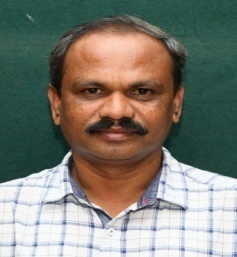 gavi8865@gmail.com+91-94484354742Dr. Mallareddy TM.Com., Ph.D. LecturerAccounting and Finance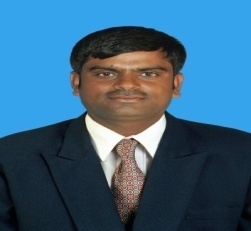 tmallareddy3@gmail.com+91-98448624633Ms. Gayatri M PM.B.A., M.Com., UGC-NET, KSET, (Ph.D.) LecturerHR, Marketing and Financemp.gayatri@gmail.com+91-81233871234Ms. Divya BudurM.Com.,LecturerFinance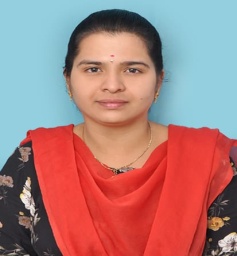 divyabudur22@gmail.com+91-79759578825Mrs. Rini GattinaM.Com., LL.M.,LecturerBusiness and Companies Laws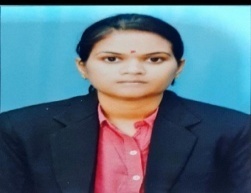 aarnasiddharth@gmail.com+91-96208760076Mr. Khaja Mohinuddeen JM.Com., UGC-NET, KSET, APSET, (Ph.D.)LecturerAccounting, Taxation and Finance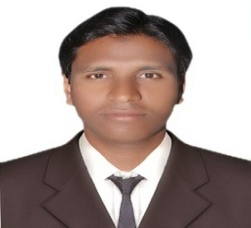 profkhaja@gmail.com+91-94497176527Ms. Ashwini JM.Com., KSETLecturerAccounting and Taxation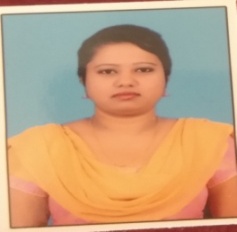 krishnaashwini123@gmail.com+91-70904335108Mrs. Poornima HulipalledM.C.A., LecturerE-Commerce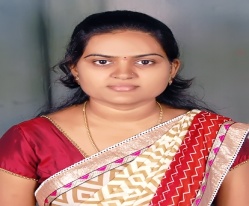 poornima.algur@gmail.com+91-8904569073